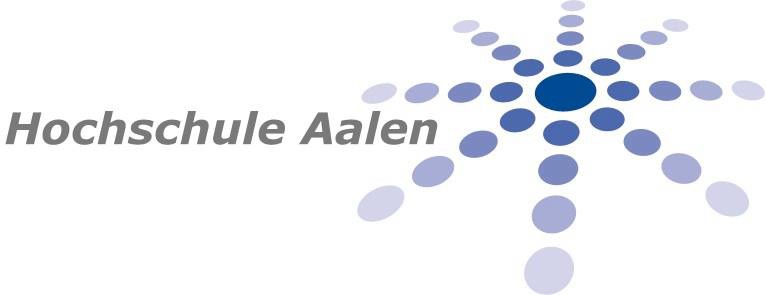 Name:			Matrikelnummer:	Semester:		E-Mail:			Betreuer/in:		Bearbeitungszeit:	